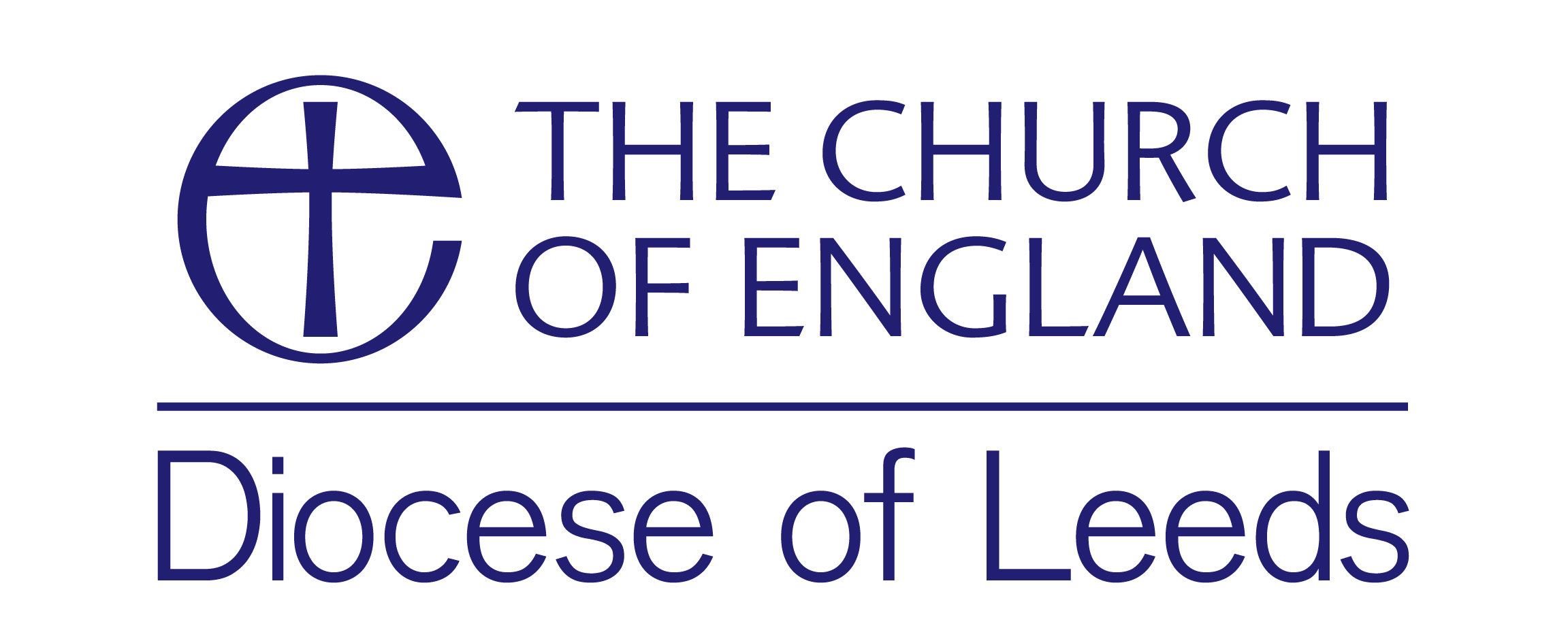 Please pray for those to be ordained DEACON on Saturday, 1 July 2023For the BRADFORD AreaSharon Bavington		Fountains Church BradfordDaniel Furlong		Benefice of Clayton		Benefice of Allerton		Benefice of Fairweather Green		Benefice of ThorntonAmy Berry		Benefice of KeighleyDuncan Milwain		Benefice of Bradford CathedralLaity Watters		Benefice of Idle		Benefice of WroseBenefice of Thorpe Edge & GreengatesFor the HUDDERSFIELD AreaHelen Jones		Benefice of Huddersfield Holy TrinityGraeme Blackwell		Benefice of MirfieldSimon Fern		Benefice of Mixenden & IllingworthFor the LEEDS Area		Denise Brogden			Benefice of Drighlington & Gildersome Jo Jones		Benefice of Leeds CityAndrew Earwaker		Benefice of Leeds City Elizabeth Reynolds		Benefice of Calverley For the RIPON AreaKarin Shaw		Benefice of High Harrogate St Peter Stephen Gibbin		Benefice of High Harrogate St Peter Emma Halliwell		Benefice of Skipton Christ Church 		With Carleton                 	Anastasia Tregartha		Benefice of Lower SwaleFor the WAKEFIELD AreaJoseph Harrison		Benefice of Monk Bretton Please pray for those to be ordained PRIEST on Saturday, 24 June 2023For the BRADFORD AreaCamilla Cork		Benefice of Great HortonLudia Shukai		Benefice of Great HortonEmma Wilkinson		Benefice of Girlington, Heaton & 		ManninghamMarianne Clough		Thorpe Edge Sorted & 		Benefice of Bolton Benjamin Leighton		Benefice of Bowling St JohnRobert Savage 			Benefice of Morton & RiddlesdenSimon Rulton		Benefice of Tong &LaisterdykeFor the HUDDERSFIELD AreaKatrina Robinson-Brown 	Benefice of Honley & 		BrockholesSamantha Crook		Benefice of Halifax with SiddalSimon Phipps		Benefice of Fixby & Cowcliffe		Benefice of Bradley For the LEEDS AreaAndrea Shaw		Benefice of HolbeckHannah Jones		Benefice of Leeds St George  Kate Butler		Benefice of Seacroft  Richard Barber		Benefice of Leeds St George  Jasmine Barber		Benefice of Leeds St George David Monck		Benefice of Ireland Wood Beverley Monck		Benefice of Ireland Woodfor the RIPON areaCaroline Taylor			Benefice of High Harrogate Christ Church Douglas Rice-Bowen		Benefice of Skipton Holy Trinity Gillian Lunn		Benefice of Leyburn with Bellerby Jonathan Womack		Benefice of Giggleswick and Rathmell with Wigglesworth		Benefice of SettleFor the WAKEFIELD AreaMillie Day		Benefice of Brotherton & FerrybridgeDaniel Heaton		Benefice of Horbury with Horbury 		BridgeEmily Lawrence		Benefice of Darton with Staincross & 		Mapplewell